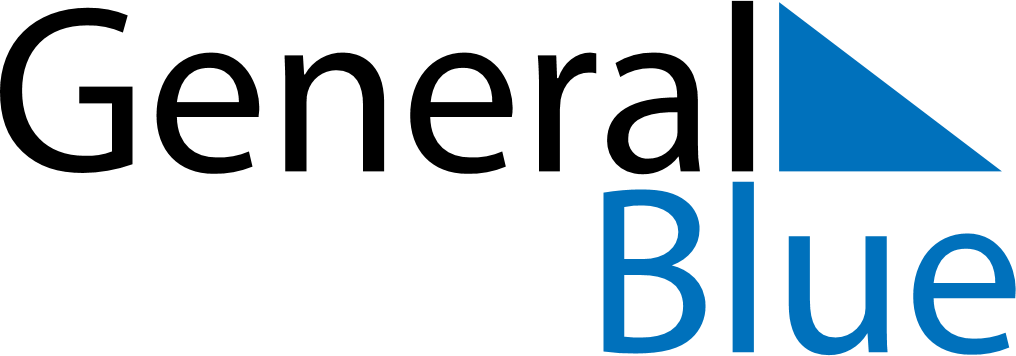 October 2024October 2024October 2024October 2024October 2024October 2024Hokksund, Viken, NorwayHokksund, Viken, NorwayHokksund, Viken, NorwayHokksund, Viken, NorwayHokksund, Viken, NorwayHokksund, Viken, NorwaySunday Monday Tuesday Wednesday Thursday Friday Saturday 1 2 3 4 5 Sunrise: 7:26 AM Sunset: 6:53 PM Daylight: 11 hours and 27 minutes. Sunrise: 7:28 AM Sunset: 6:51 PM Daylight: 11 hours and 22 minutes. Sunrise: 7:30 AM Sunset: 6:48 PM Daylight: 11 hours and 17 minutes. Sunrise: 7:33 AM Sunset: 6:45 PM Daylight: 11 hours and 11 minutes. Sunrise: 7:35 AM Sunset: 6:42 PM Daylight: 11 hours and 6 minutes. 6 7 8 9 10 11 12 Sunrise: 7:37 AM Sunset: 6:39 PM Daylight: 11 hours and 1 minute. Sunrise: 7:40 AM Sunset: 6:36 PM Daylight: 10 hours and 55 minutes. Sunrise: 7:42 AM Sunset: 6:33 PM Daylight: 10 hours and 50 minutes. Sunrise: 7:45 AM Sunset: 6:30 PM Daylight: 10 hours and 45 minutes. Sunrise: 7:47 AM Sunset: 6:27 PM Daylight: 10 hours and 39 minutes. Sunrise: 7:49 AM Sunset: 6:24 PM Daylight: 10 hours and 34 minutes. Sunrise: 7:52 AM Sunset: 6:21 PM Daylight: 10 hours and 29 minutes. 13 14 15 16 17 18 19 Sunrise: 7:54 AM Sunset: 6:18 PM Daylight: 10 hours and 23 minutes. Sunrise: 7:57 AM Sunset: 6:15 PM Daylight: 10 hours and 18 minutes. Sunrise: 7:59 AM Sunset: 6:12 PM Daylight: 10 hours and 13 minutes. Sunrise: 8:01 AM Sunset: 6:09 PM Daylight: 10 hours and 7 minutes. Sunrise: 8:04 AM Sunset: 6:06 PM Daylight: 10 hours and 2 minutes. Sunrise: 8:06 AM Sunset: 6:04 PM Daylight: 9 hours and 57 minutes. Sunrise: 8:09 AM Sunset: 6:01 PM Daylight: 9 hours and 51 minutes. 20 21 22 23 24 25 26 Sunrise: 8:11 AM Sunset: 5:58 PM Daylight: 9 hours and 46 minutes. Sunrise: 8:14 AM Sunset: 5:55 PM Daylight: 9 hours and 41 minutes. Sunrise: 8:16 AM Sunset: 5:52 PM Daylight: 9 hours and 36 minutes. Sunrise: 8:19 AM Sunset: 5:50 PM Daylight: 9 hours and 30 minutes. Sunrise: 8:21 AM Sunset: 5:47 PM Daylight: 9 hours and 25 minutes. Sunrise: 8:24 AM Sunset: 5:44 PM Daylight: 9 hours and 20 minutes. Sunrise: 8:26 AM Sunset: 5:41 PM Daylight: 9 hours and 15 minutes. 27 28 29 30 31 Sunrise: 7:29 AM Sunset: 4:39 PM Daylight: 9 hours and 9 minutes. Sunrise: 7:31 AM Sunset: 4:36 PM Daylight: 9 hours and 4 minutes. Sunrise: 7:34 AM Sunset: 4:33 PM Daylight: 8 hours and 59 minutes. Sunrise: 7:36 AM Sunset: 4:31 PM Daylight: 8 hours and 54 minutes. Sunrise: 7:39 AM Sunset: 4:28 PM Daylight: 8 hours and 49 minutes. 